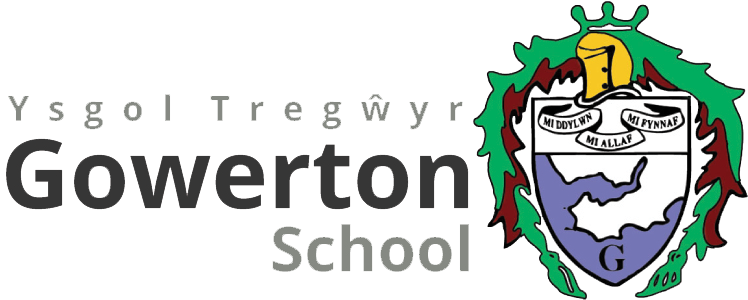 SCIENCE DEPARTMENT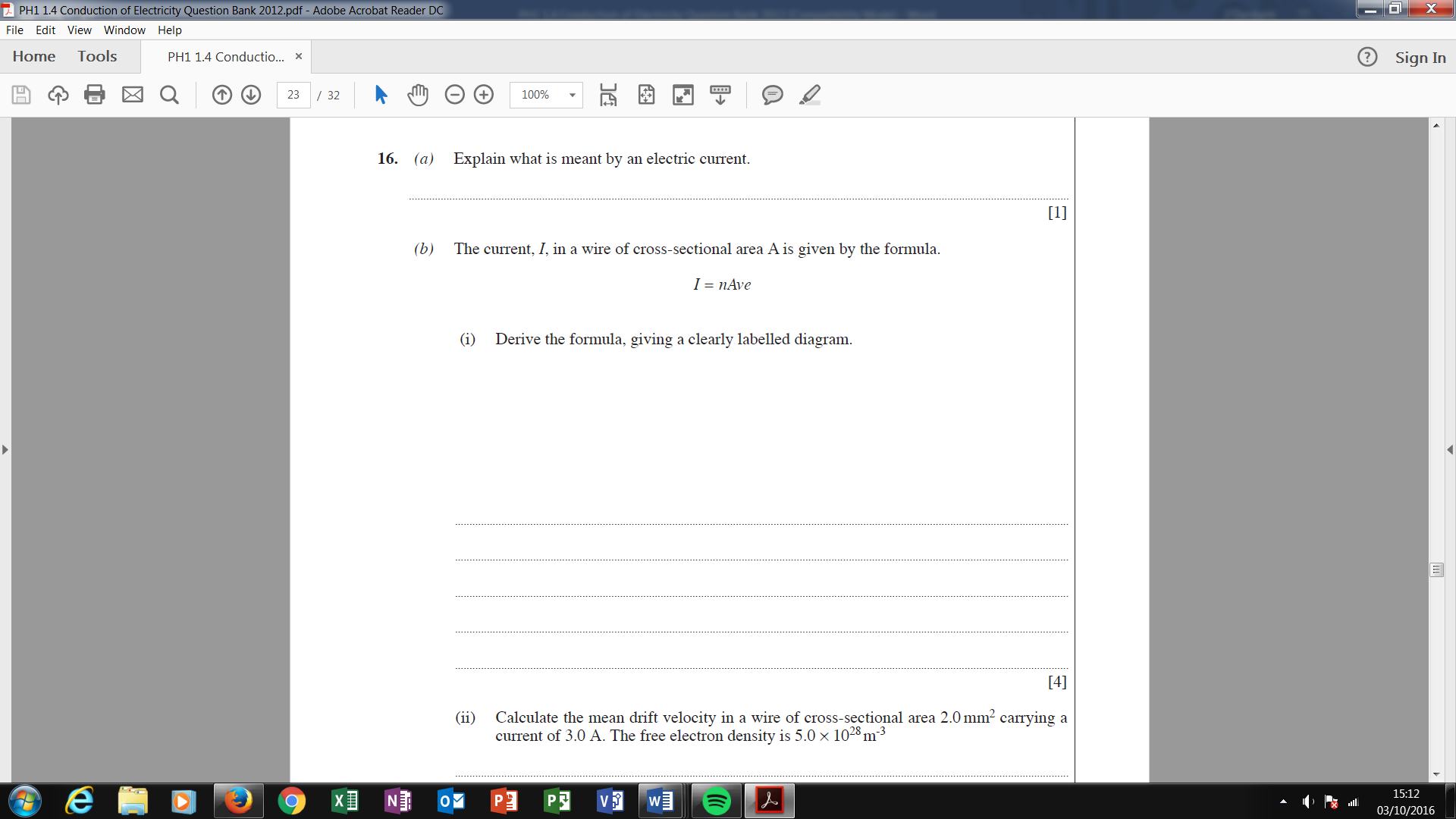 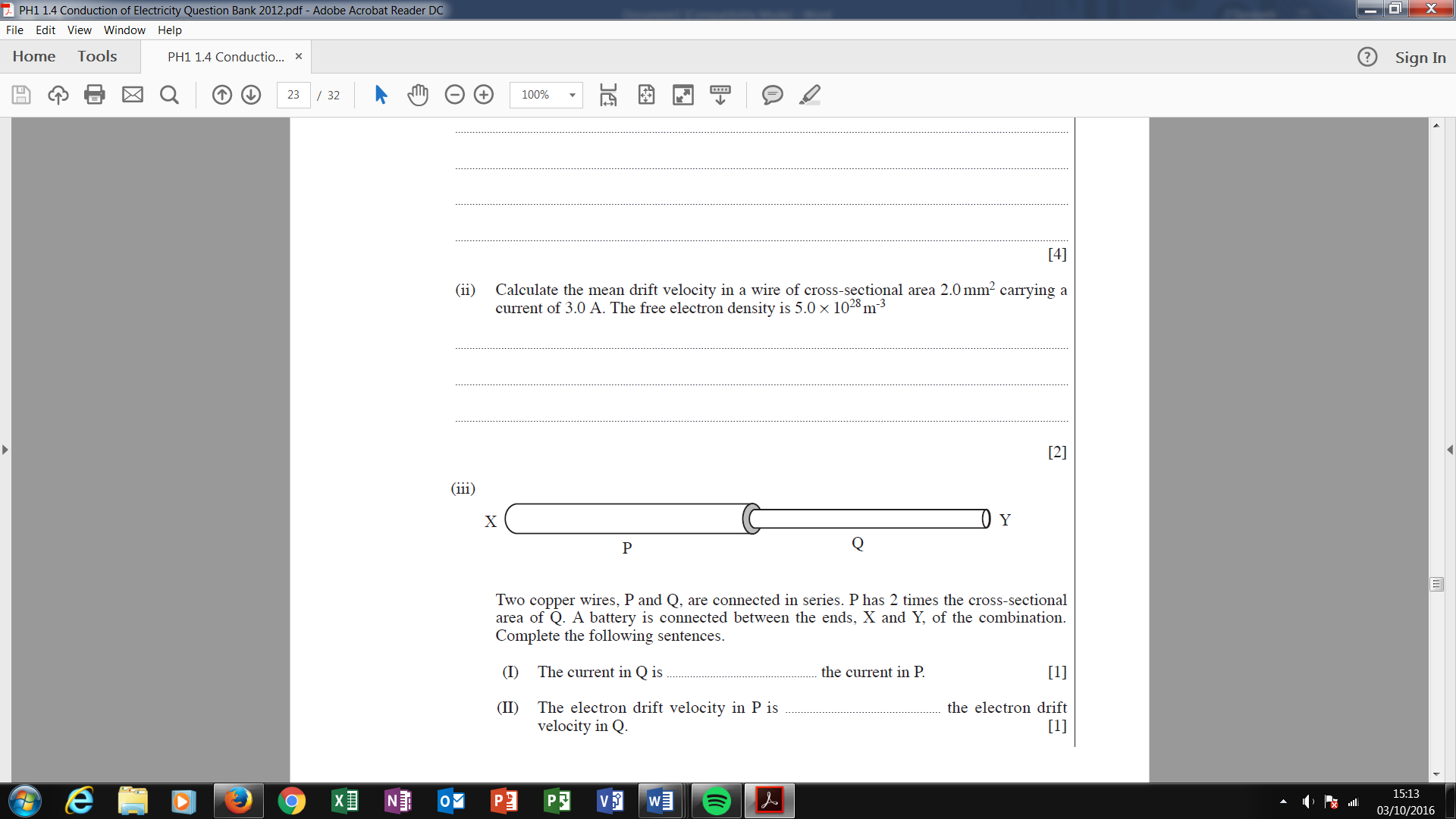 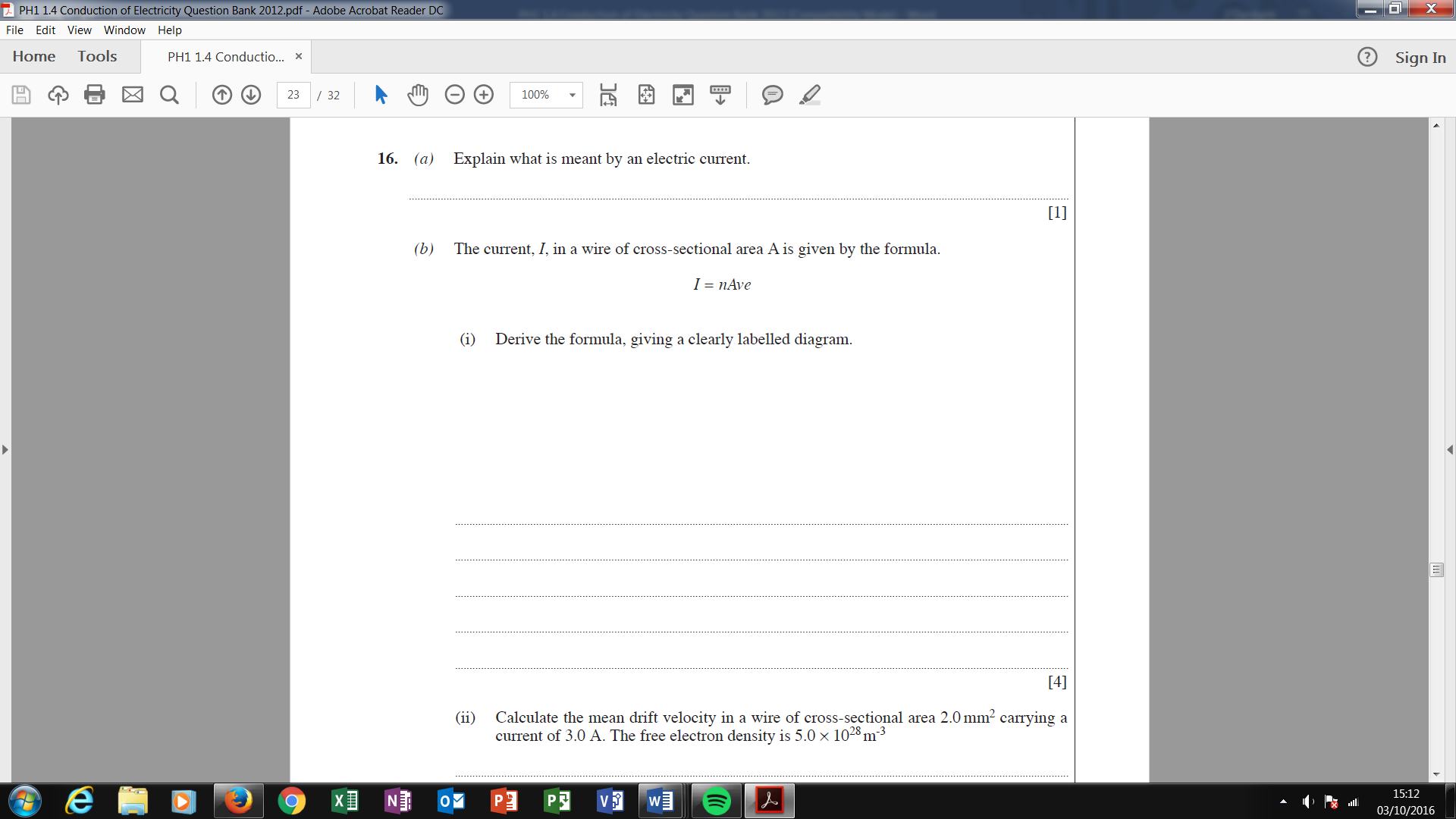 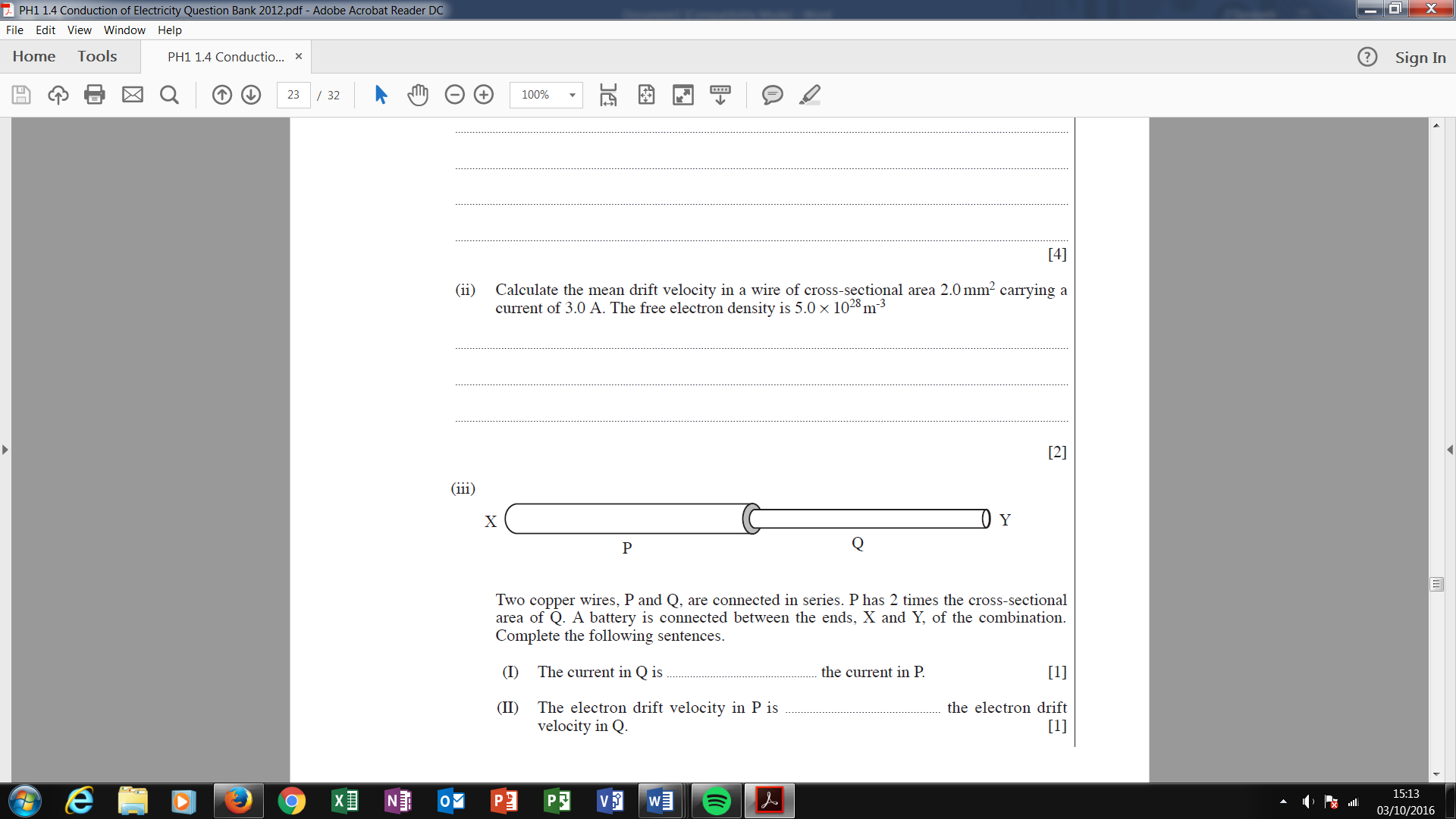 2. 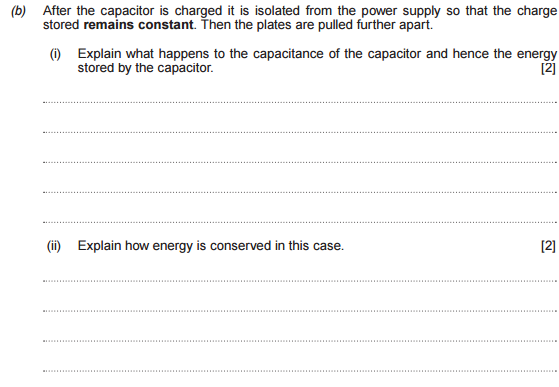 2.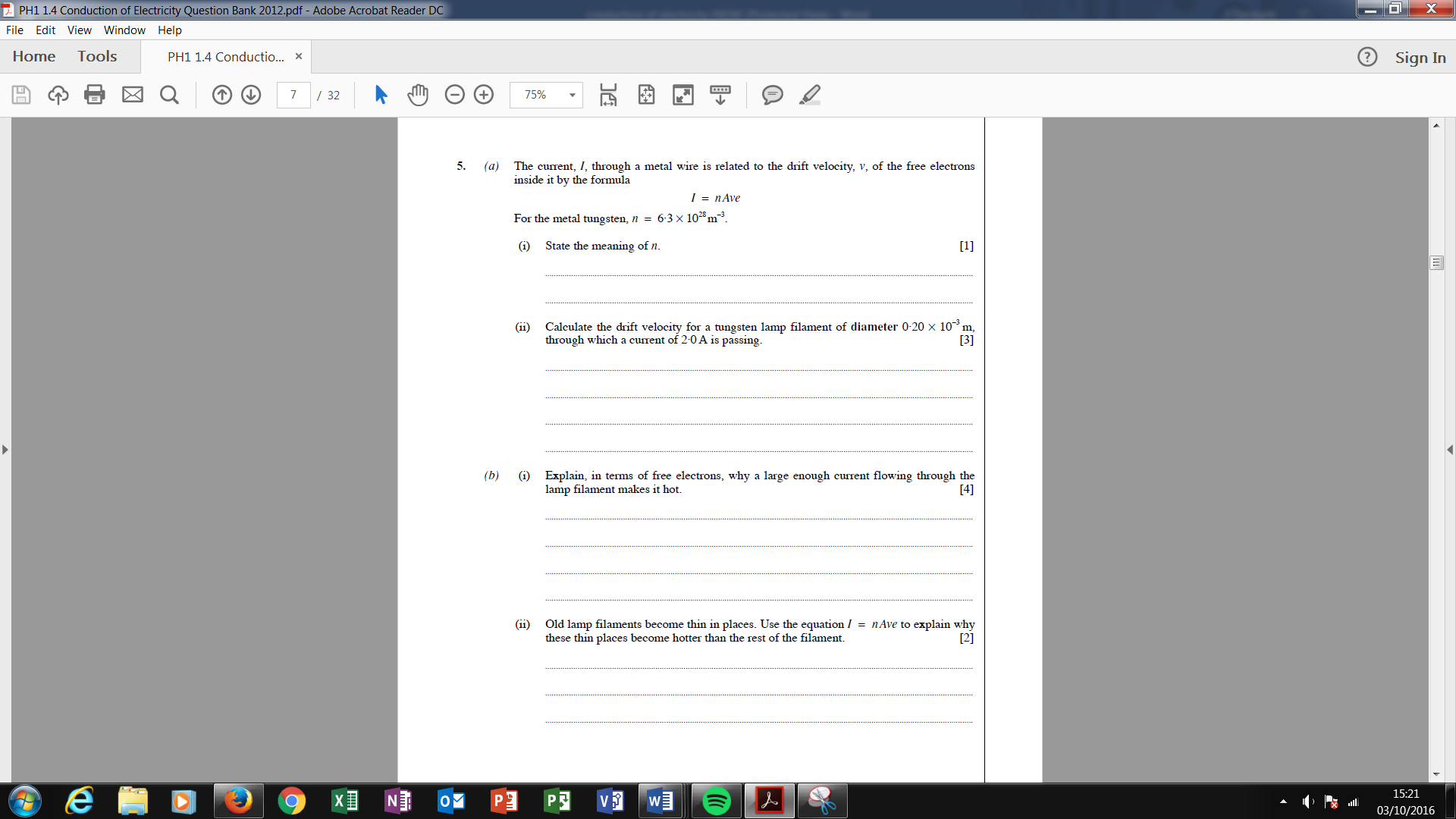 3. 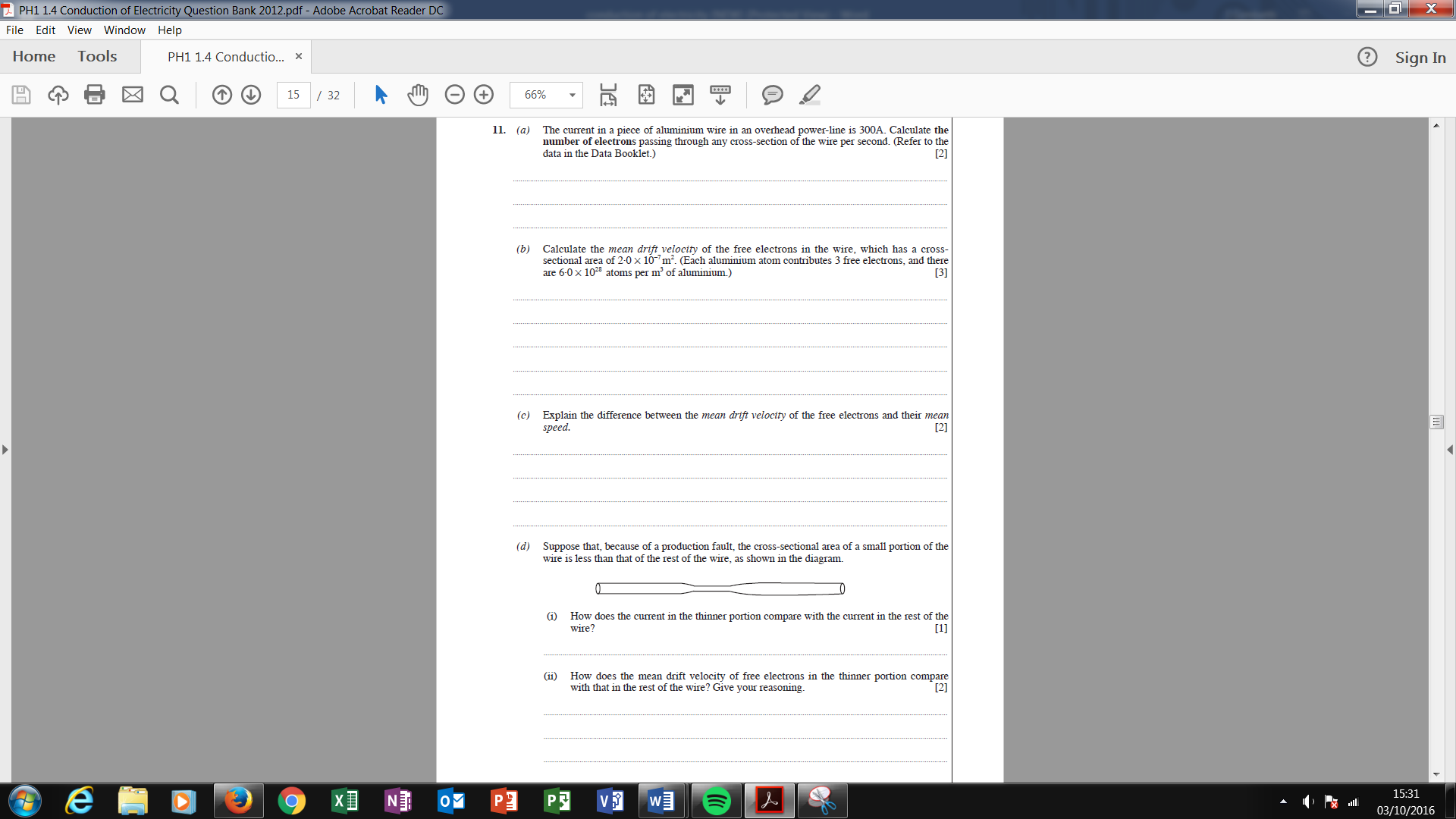 4.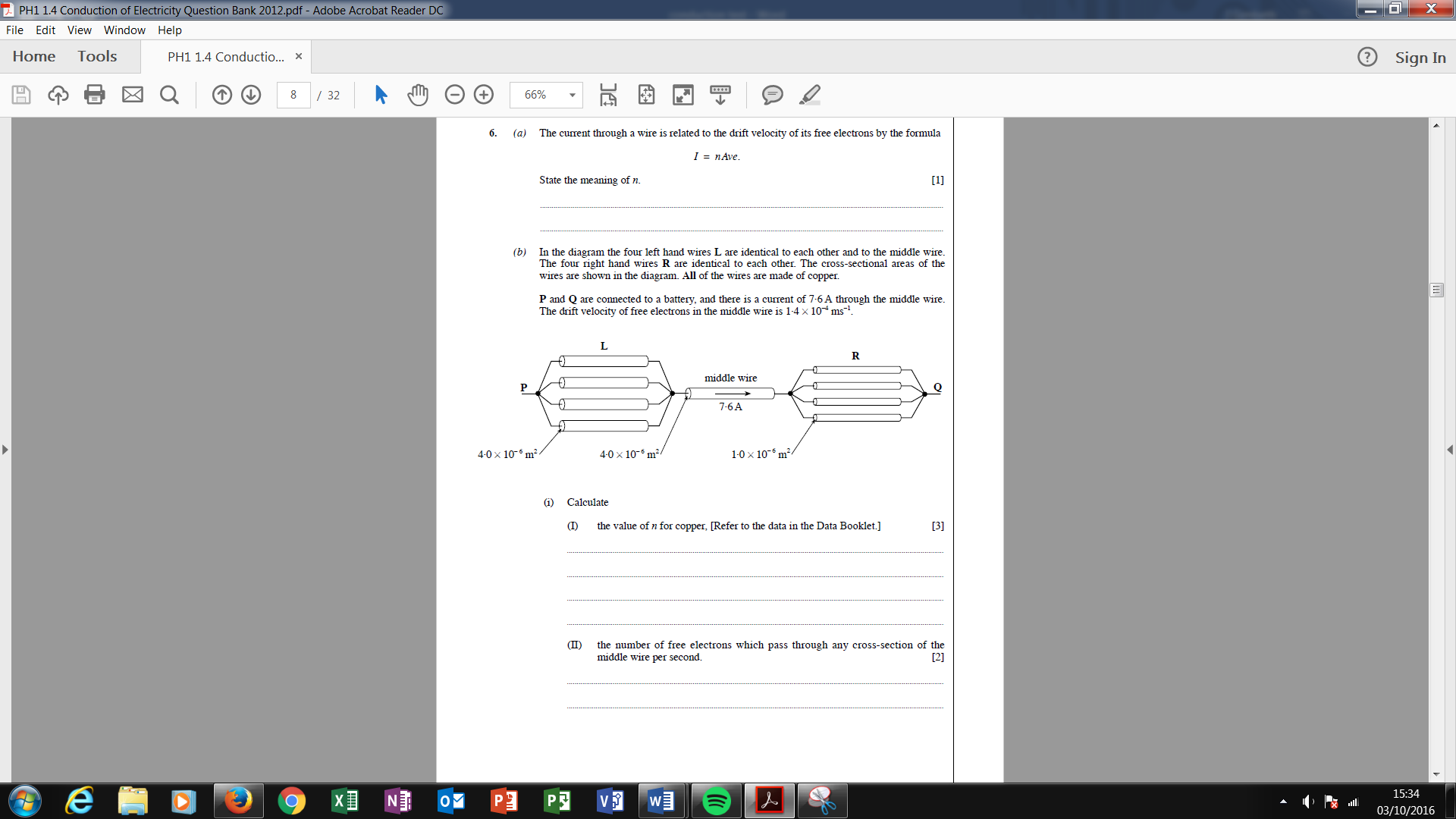 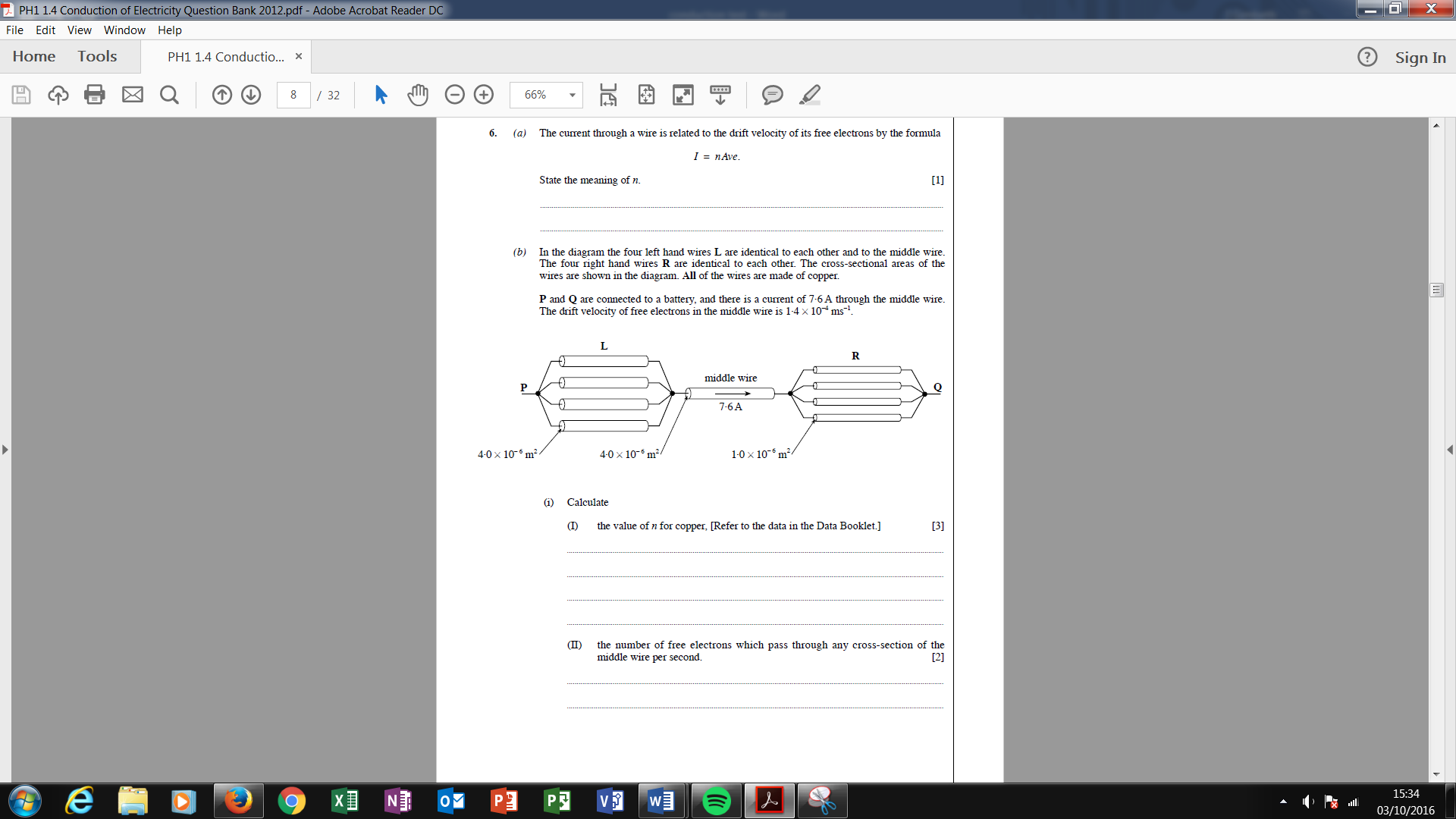 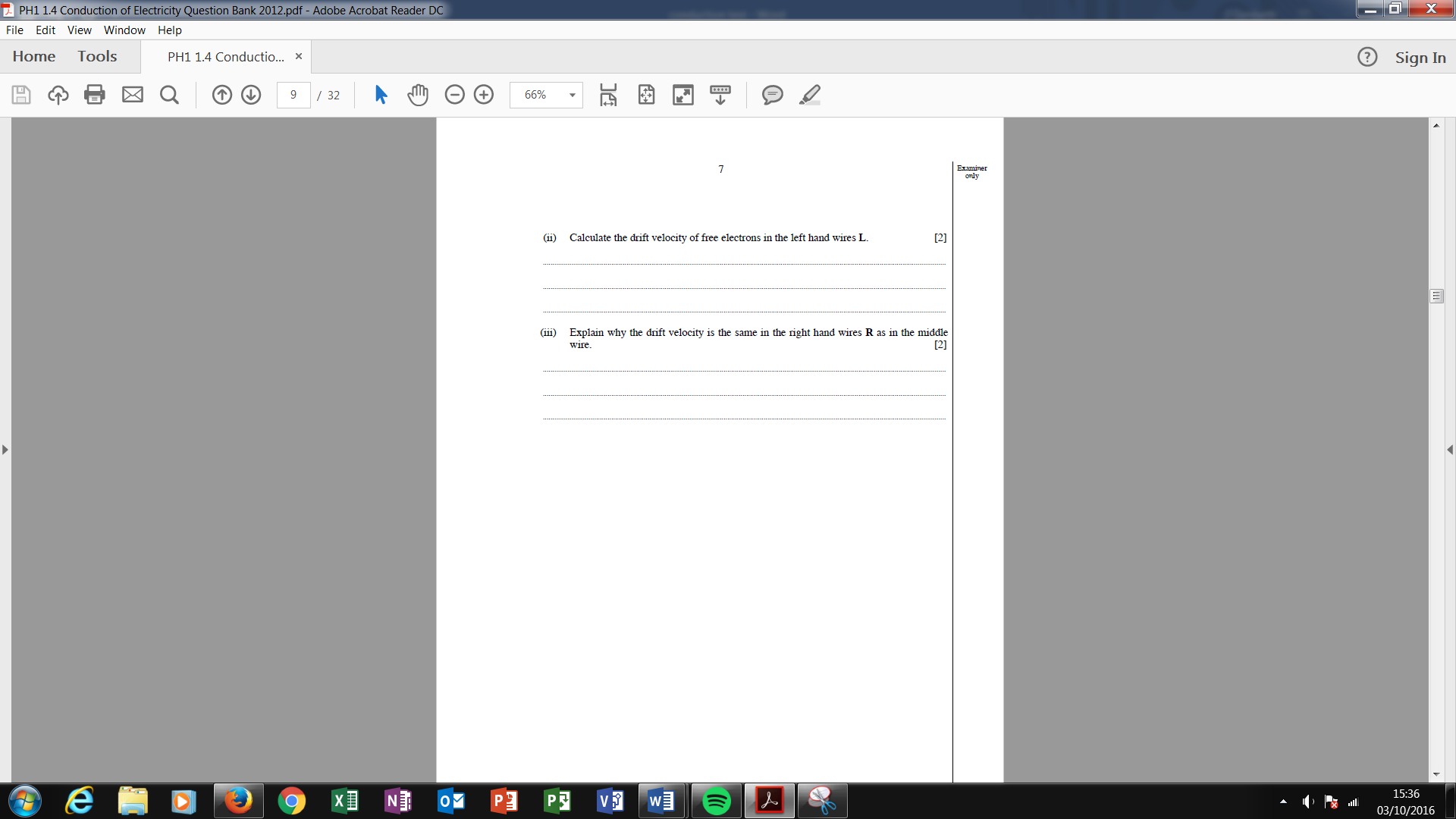 5.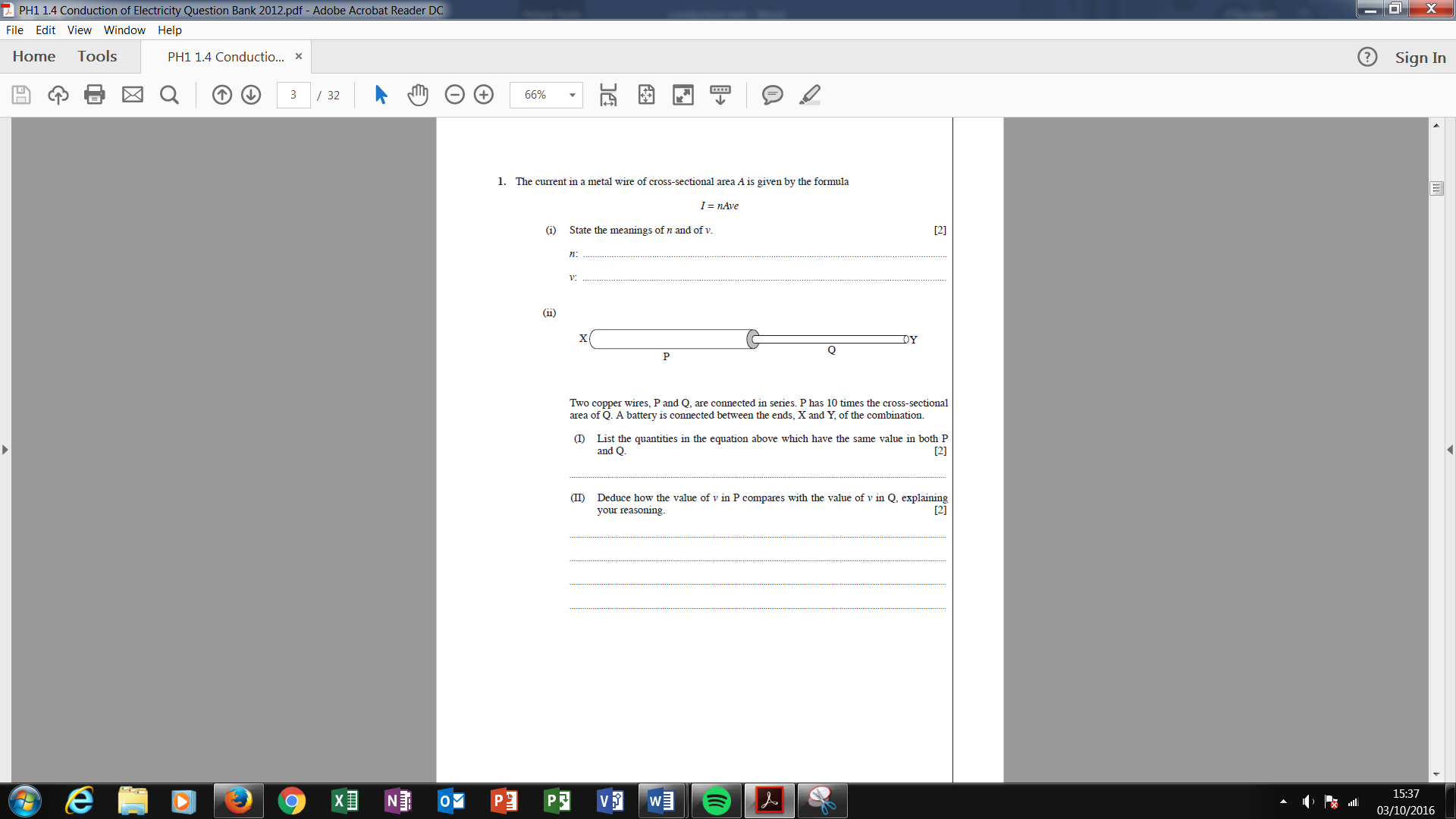 